_____________________________________________________________________________ҠАРАР                                                                          ПОСТАНОВЛЕНИЕ18.03.2022 2022 й.                         № 2                                18.03.2022г.Об утверждении схемы размещения нестационарных торговых объектов на территории сельского поселения Таштамакский  сельсовет муниципального района Аургазинский район Республики БашкортостанВ соответствии с Федеральным законом от 28.12.2009 г. № 381 «Об основах государственного регулирования торговой деятельности в Российской Федерации», Законом Республики Башкортостан «О регулировании торговой деятельности в Республике Башкортостан»,  Постановлением Правительства Республики Башкортостан от 12 октября 2021 года № 511 "Об утверждении порядка разработки и утверждения органами местного самоуправления Республики Башкортостан схем размещения нестационарных торговых объектов", во исполнение протеста прокурора Аургазинского района № 5-2022 от 31.01.2022 г., ПОСТАНОВЛЯЮ:1. Утвердить схему размещения нестационарных торговых объектов на территории сельского поселения Таштамакский  сельсовет муниципального района Аургазинский район Республики Башкортостан.2. Постановление от 02.09.2020 года № 23 «Об утверждении схемы размещения нестационарных торговых объектов (объектов по оказанию услуг) на территории сельского поселения Таштамакский  сельсовет муниципального района Аургазинский район Республики Башкортостан» считать утратившим силу.3.  Настоящее постановление обнародовать в здании Администрации сельского поселения Таштамакский  сельсовет муниципального района Аургазинский район Республики Башкортостан и разместить на официальном сайте «http://Tashtamak.ru/».4. Контроль за исполнением настоящего постановления оставляю за собой.Глава администрации  сельского поселения                            М.Ш.ФедороваПриложение к постановлению главы администрации сельского поселения Таштамакский  сельсовет муниципального районаАургазинский район Республики БашкортостанСхемаРазмещения нестационарных торговых объектов (объектов по оказанию услуг)на территории сельского поселения Таштамакский сельсовет муниципального района Аургазинский район Республики Башкортостан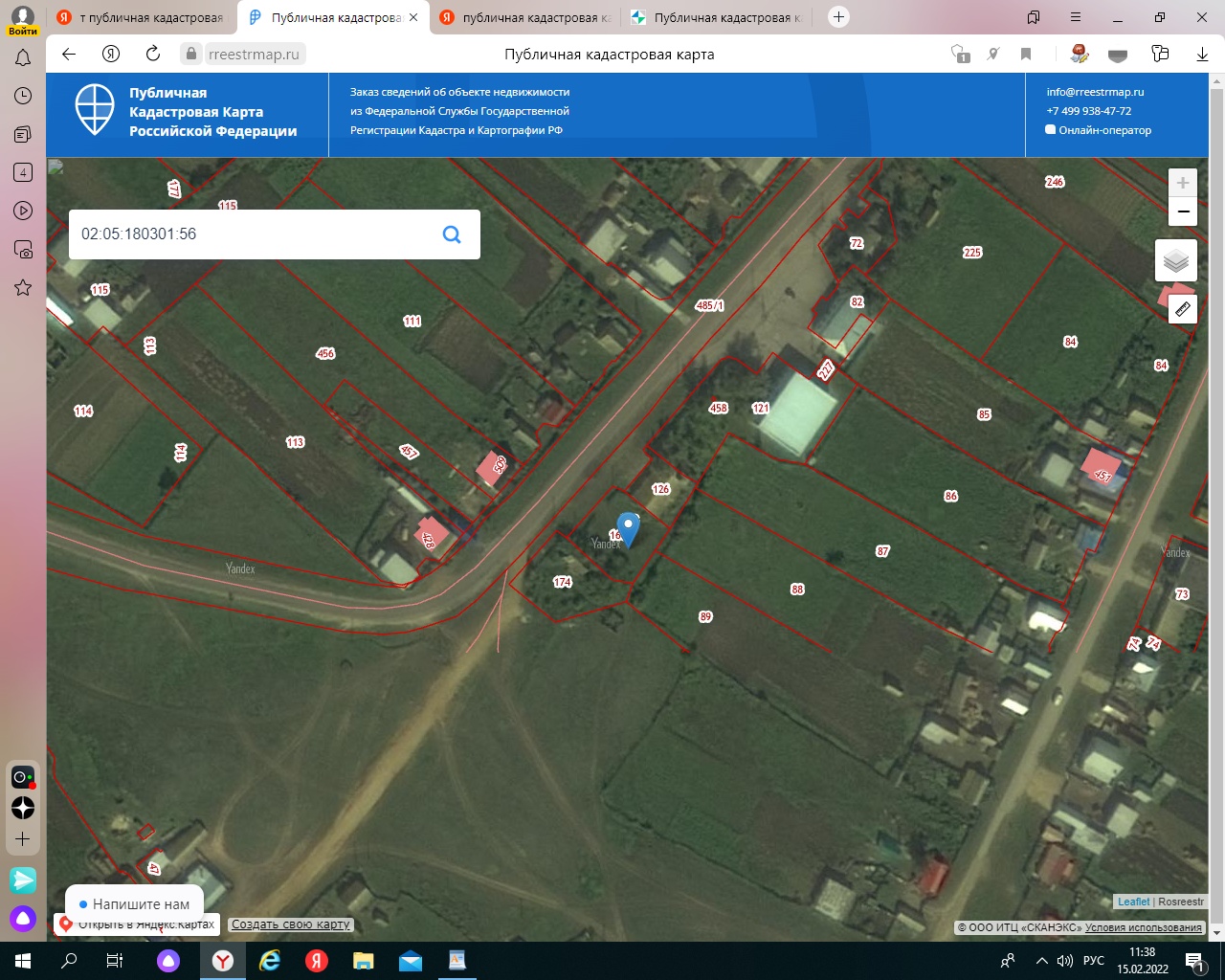 Башkортостан Республикаhы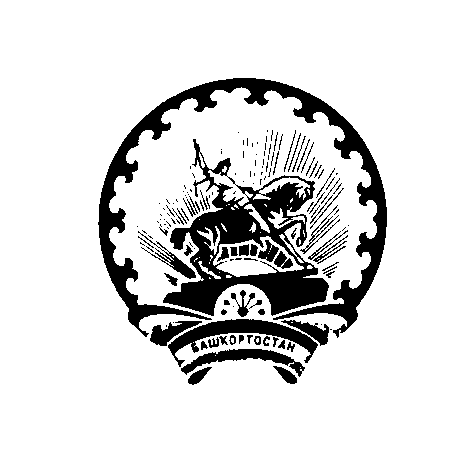 Ауырғазы районы муниципаль районының Таштамак ауыл советы ауыл биләмәhе ХакимиәтеАдминистрация сельского поселения  муниципального района Республики Башкортостан№п/пМесто - расположение нестационарного торгового объектаНестационарный торговый объект (указать какой)Специализация нестационарного торгового объектаПлощадь нестационарного торгового объектаСрок, период размещения нестационарного торгового объектаТребования к нестационарному торговому объекту, планируемому к размещению12345671РБ, Аургазинский район, д.Таштамак ул.Фрунзе 10киоскПродукты питания (хлебобулочные изделия, кондитерские изделия, молочная продукция, чайные напитки, сладкая вата, мороженое1 киоск с площадью – 17 кв.м. кв.м. (6м. 60х 2.60м.);Соблюдение ФЗ от 28.12.2009 № 381 - ФЗ, требования о защите прав потребителей, санитарно- эпидемиологического благополучия, охраны окружающей среды.